ــــــــــــــــــــــــــــــــــــــــــــــــــــــــــــــــــــــــــــــــــــــــــــــــــــــــــــــــــــــــــــــــــــــــــــــــــــــــــــــــــــــــــــــــــــالسؤال الأول :المملكـة العـربية السعـوديةوزارة التعليمإدارة التعليم بمحافظةمدرسة   المملكـة العـربية السعـوديةوزارة التعليمإدارة التعليم بمحافظةمدرسة   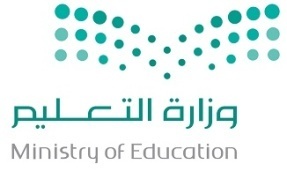 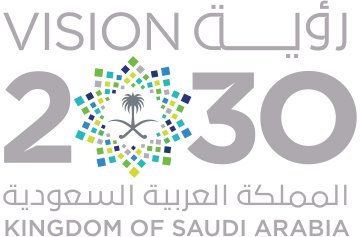 السؤالالدرجةالدرجةالدرجةالمصححالمراجعالمدققالمملكـة العـربية السعـوديةوزارة التعليمإدارة التعليم بمحافظةمدرسة   المملكـة العـربية السعـوديةوزارة التعليمإدارة التعليم بمحافظةمدرسة   السؤالرقماًكتابةًكتابةًالمصححالمراجعالمدققالمملكـة العـربية السعـوديةوزارة التعليمإدارة التعليم بمحافظةمدرسة   المملكـة العـربية السعـوديةوزارة التعليمإدارة التعليم بمحافظةمدرسة   س1المملكـة العـربية السعـوديةوزارة التعليمإدارة التعليم بمحافظةمدرسة   المملكـة العـربية السعـوديةوزارة التعليمإدارة التعليم بمحافظةمدرسة   س2الــمــادةاختبار الفصل الدراسي الأولالدور الأولالعام الدراسي١٤٤٠/1439هـاختبار الفصل الدراسي الأولالدور الأولالعام الدراسي١٤٤٠/1439هـس3الصفاختبار الفصل الدراسي الأولالدور الأولالعام الدراسي١٤٤٠/1439هـاختبار الفصل الدراسي الأولالدور الأولالعام الدراسي١٤٤٠/1439هـس3الزمناختبار الفصل الدراسي الأولالدور الأولالعام الدراسي١٤٤٠/1439هـاختبار الفصل الدراسي الأولالدور الأولالعام الدراسي١٤٤٠/1439هـس4التاريخاختبار الفصل الدراسي الأولالدور الأولالعام الدراسي١٤٤٠/1439هـاختبار الفصل الدراسي الأولالدور الأولالعام الدراسي١٤٤٠/1439هـالمجموعفقطفقطفقطفقطاسم الطالباختبار الفصل الدراسي الأولالدور الأولالعام الدراسي١٤٤٠/1439هـاختبار الفصل الدراسي الأولالدور الأولالعام الدراسي١٤٤٠/1439هـالمجموع3030ثلاثون درجةثلاثون درجةثلاثون درجةثلاثون درجةرقم الجلوساختبار الفصل الدراسي الأولالدور الأولالعام الدراسي١٤٤٠/1439هـاختبار الفصل الدراسي الأولالدور الأولالعام الدراسي١٤٤٠/1439هـالمجموع3030ثلاثون درجةثلاثون درجةثلاثون درجةثلاثون درجة